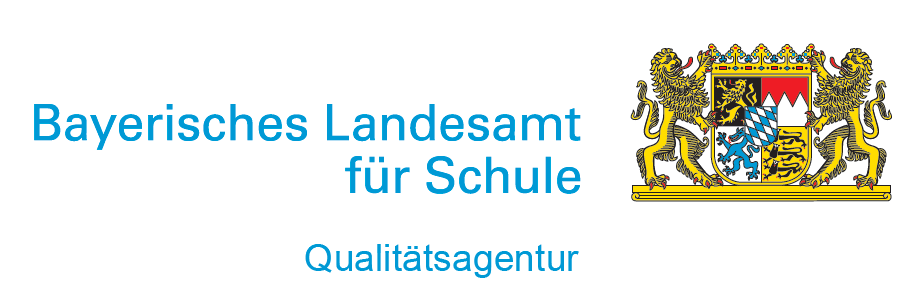 Zusammenarbeit bei LehrkräftenSchüler*innenfragebogenLiebe Schülerin, lieber Schüler,in diesem Fragebogen geht es um deine Meinung. Du kannst offen und ehrlich antworten, denn niemand weiß nachher, wer den Fragebogen ausgefüllt hat. Kreuze bitte an, was deiner Meinung nach am ehesten zutrifft.AntwortmöglichkeitenAntwortmöglichkeitenAntwortmöglichkeitenAntwortmöglichkeitenAntwortmöglichkeitentrifft nicht zutrifft eher nicht zuteils/teilstrifft eher zutrifft zuEs kommt bei uns immer wieder vor, dass ein Unterrichtsthema in mehreren Fächern gleichzeitig behandelt wird.Fehler! Textmarke nicht definiert.Fehler! Textmarke nicht definiert.Fehler! Textmarke nicht definiert.Fehler! Textmarke nicht definiert.Fehler! Textmarke nicht definiert.Fehler! Textmarke nicht definiert.Fehler! Textmarke nicht definiert.Fehler! Textmarke nicht definiert.Fehler! Textmarke nicht definiert.Fehler! Textmarke nicht definiert.Fehler! Textmarke nicht definiert.Fehler! Textmarke nicht definiert.Fehler! Textmarke nicht definiert.Fehler! Textmarke nicht definiert.Fehler! Textmarke nicht definiert.Bei den meisten Lehrer*innen müssen wir uns an die gleichen Regeln halten.Fehler! Textmarke nicht definiert.Fehler! Textmarke nicht definiert.Fehler! Textmarke nicht definiert.Fehler! Textmarke nicht definiert.Fehler! Textmarke nicht definiert.Fehler! Textmarke nicht definiert.Fehler! Textmarke nicht definiert.Fehler! Textmarke nicht definiert.Fehler! Textmarke nicht definiert.Fehler! Textmarke nicht definiert.Fehler! Textmarke nicht definiert.Fehler! Textmarke nicht definiert.Fehler! Textmarke nicht definiert.Fehler! Textmarke nicht definiert.Fehler! Textmarke nicht definiert.Denke an die Lehreri*innen, die bei dir im letzten Schuljahr gewechselt haben. Inwieweit trifft folgende Aussage zu:Denke an die Lehreri*innen, die bei dir im letzten Schuljahr gewechselt haben. Inwieweit trifft folgende Aussage zu:Denke an die Lehreri*innen, die bei dir im letzten Schuljahr gewechselt haben. Inwieweit trifft folgende Aussage zu:Denke an die Lehreri*innen, die bei dir im letzten Schuljahr gewechselt haben. Inwieweit trifft folgende Aussage zu:Denke an die Lehreri*innen, die bei dir im letzten Schuljahr gewechselt haben. Inwieweit trifft folgende Aussage zu:Denke an die Lehreri*innen, die bei dir im letzten Schuljahr gewechselt haben. Inwieweit trifft folgende Aussage zu:Meine neuen Lehrer*innen setzen im Unterricht Dinge voraus, die wir noch gar nicht hatten. Fehler! Textmarke nicht definiert.Fehler! Textmarke nicht definiert.Fehler! Textmarke nicht definiert.Fehler! Textmarke nicht definiert.Fehler! Textmarke nicht definiert.Fehler! Textmarke nicht definiert.Fehler! Textmarke nicht definiert.Fehler! Textmarke nicht definiert.Fehler! Textmarke nicht definiert.Fehler! Textmarke nicht definiert.Fehler! Textmarke nicht definiert.Fehler! Textmarke nicht definiert.Fehler! Textmarke nicht definiert.Fehler! Textmarke nicht definiert.Fehler! Textmarke nicht definiert.